Hello, My Cousins,I'm trying to clear up some odds and ends on my Wilson side before Glenn does his publication and I wonder if either of you can help me find my (our) source for multiple Great Uncle John Wilson's (1785-1871) birthday being 31 January 1785. I found a Find A Grave site that has a John Wilson born 29 January 1785 and dying 12 June 1871 (creepily close to our John's vital dates) in Cass County, Indiana. I want to make sure that I've not robbed some else's grave. Many people on Ancestry.com have Indiana John Wilson being married to Mary Fritts who really was our Abbot's Creek John Wilson's wife. I was thinking that maybe in Rev. Wilson's stuff he had his great uncle's birthdate listed, but I can't find my Neighor to Neighbor book. Maybe one of you can look in the index for me.When I'm done with the Wilsons I'm moving on to the Osbornes. I cannot believe that our (Glenn & Me) ancestor Jonathan had FOUR wives and TWENTY-SIX children as claimed in the "Cooper Family Descendants." Mostly I have not cared so long as they include my ancestor Stephen as a child of Agnes, but recently, I've gotten as cranky when they miss-assign George W. as when they leave Ellender out as a sibling of Jonathan. Just thinking about this has made me cranky. oo00OOh!! ARGH!! There! I feel better now. LOLGive your loved ones hugs from me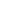 